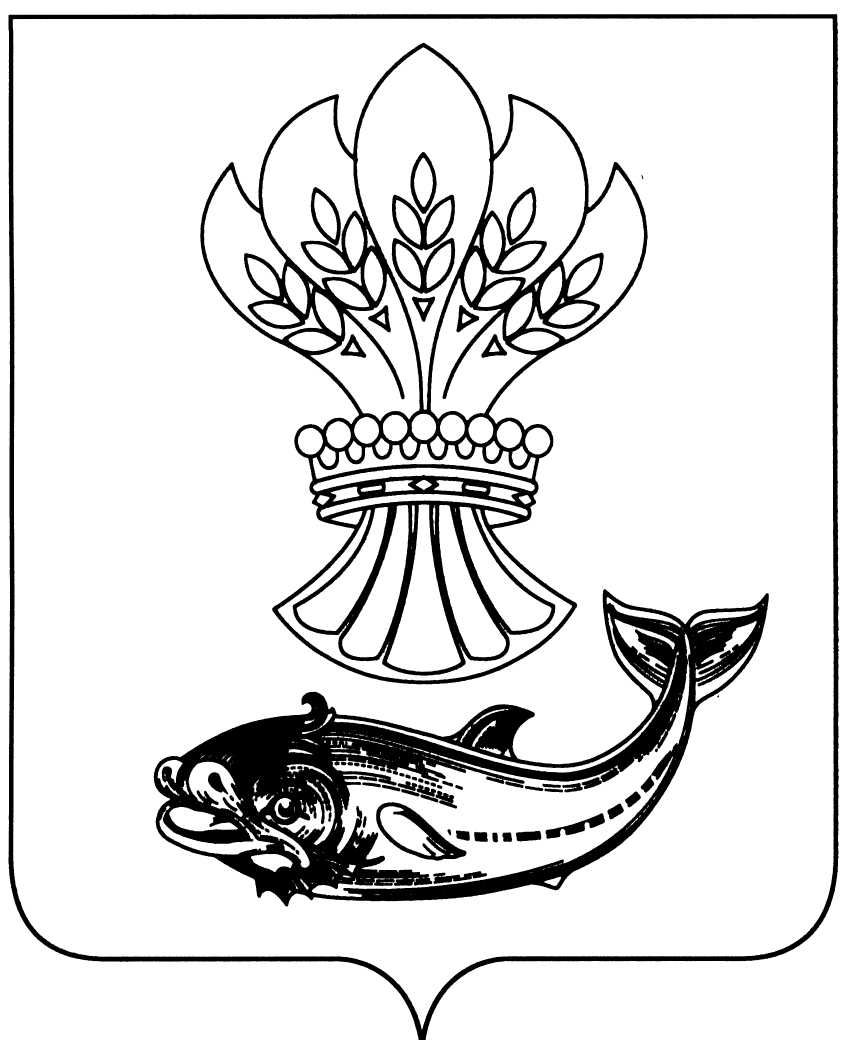  АДМИНИСТРАЦИЯПАНИНСКОГО МУНИЦИПАЛЬНОГО РАЙОНА ВОРОНЕЖСКОЙ ОБЛАСТИ ПОСТАНОВЛЕНИЕот 29.12.2022 № 583р.п. ПаниноО плате, взимаемой с родителей(законных представителей),за присмотр и уход за детьмив муниципальныхобразовательных организацияхПанинского муниципального районаВоронежской области,реализующих основные образовательныепрограммы дошкольного образованияВ соответствии со статьей 15 Федерального закона от 06.10.2003 № 131-ФЗ «Об общих принципах организации местного самоуправления в Российской Федерации», Федеральным законом от 29.12.2012 № 273-ФЗ «Об образовании в Российской Федерации», письмом Министерства образования и науки Российской Федерации от 21.03.2017 № 08-553 «О размере платы, взимаемой с родителей (законных представителей) за присмотр и уход за детьми» администрация Панинского муниципального района Воронежской области  п о с т а н о в л я е т:1. Установить плату, взимаемую с родителей (законных представителей), за присмотр и уход за ребенком в муниципальном образовательном учреждении, реализующем образовательную программу дошкольного образования (далее – родительская плата), в размере 1273 рубля в месяц.2. Родительская плата не взимается с родителей (законных представителей) в случаях, указанных в части 3 статьи 65 Федерального закона от 29.12.2012 № 273- ФЗ «Об образовании в Российской Федерации» при предоставлении копии справки, подтверждающей факт установления инвалидности (для детей-инвалидов), копии постановления о назначении опекуном (для детей-сирот и детей, оставшихся без попечения родителей) и копии медицинской справки профильного врача-специалиста (для детей с туберкулезной интоксикацией) соответственно. 3. Оплата производится ежемесячно до 25 числа текущего месяца. Родительская плата не взимается за дни, пропущенные ребенком по следующим причинам: 1) при отсутствии ребенка в учреждении в связи с пропуском по болезни (согласно представленной медицинской справке); 2) при отсутствии ребенка в учреждении при прохождении им санаторно-курортного лечения по заключению лечащего врача; 3) при отсутствии ребенка в учреждении в период отпуска родителей (законных представителей) не более 56 календарных дней в году, согласно представленной копии приказа об отпуске или справке с места работы (документы должны быть заверены работодателем); 4) при непосещении ребенком учреждения в период закрытия учреждения на ремонтные и (или) аварийные работы. В случае отсутствия ребенка в учреждении по иным причинам родительская плата подлежит внесению в полном объеме. 4. Признать утратившим силу постановление администрации Панинского муниципального района Воронежской области от 23.11.2021 № 406 «О плате, взимаемой с родителей (законных представителей), за присмотр и уход за детьми в муниципальных образовательных организациях Панинского муниципального района, реализующих образовательные программы дошкольного образования» с момента вступления в силу настоящего постановления. 5. Опубликовать настоящее постановление в официальном периодическом печатном издании Панинского муниципального района Воронежской области «Панинский муниципальный вестник» и разместить на официальном сайте администрации Панинского муниципального района Воронежской области в информационно-телекоммуникационной сети «Интернет».6. Настоящее постановление вступает в силу с 9 января 2023 года.7. Контроль за исполнением настоящего постановления возложить на заместителя главы администрации Панинского муниципального района Воронежской области Солнцева В.В.ГлаваПанинского муниципального района Н.В. Щеглов